ANNONCE 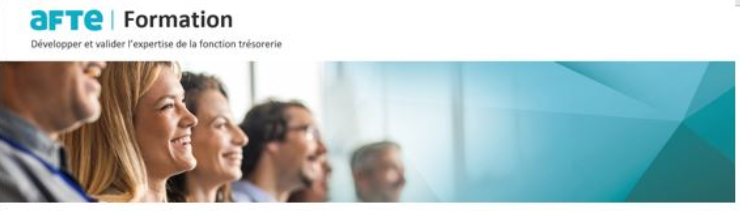 ATTACHE(E) COMMERCIAL(E) ET MARKETING Nous recherchons un(e) alternant(e) en contrat d’apprentissage assistant(e) commercial(e) et marketing afin d’accompagner le développement de l’activité du centre de formation. Ses principales missions seront :Répondre aux demandes d’informations par téléphone ou mailSuivre les annulations et les reports Enrichir les comptes et contacts dans notre CRM (Salesforce)Recherche de nouveaux prospects sur LinkedinParticiper à la communication : site, newsletter et LinkedinProfil recherché :Formation DUT/Licence Techniques de commercialisationDynamisme, aisance relationnelle au téléphone, bonne expression écrite, sens de l’écoute, rigueur et ponctualité.Maitrise des outils bureautique Office 365 dont TeamsConnaissance d’un CRM (Salesforce) et d’un outil d’emailing (Pardot)BESOIN/FICHE DE POSTECe renforcement de l’équipe a plusieurs objectifs : Améliorer la connaissance notre base de clients existants Elargir la base de prospection du centre de formation et renforcer le suivi commercialAméliorer les outils de communicationIl permettra d’autre part de recentrer Stéphanie Bellaiche sur la gestion administrative et la logistique avec comme objectif une meilleure maitrise des processus et un renforcement de l’automatisation.Description de la mission : Les missions de l’apprenti(e) seront de différentes natures :Axe DATA :Mise à jour et enrichissement du CRM (Salesforce, …)Elargissement de la base de prospection : presse professionnelle, réseaux sociaux …Axe COMMERCIAL :Accueil téléphonique pour les demandes de renseignementsSuivi des pistes et des reports de formationPrise de rendez-vous pour entretiens de deuxième niveauAxe MARKETING :Newsletter formation + fiches formations pour les événements Participation à l’alimentation des réseaux sociaux Profil :Formation BTS NDRC/Licence Pro/Ecole de commerce.  Dynamisme, bonne expression orale et écrite sens de l’écoute et rigueur. Maitrise des outils bureautique. La connaissance de Salesforce/pardot  est un plus.Rattachement hiérarchique :Vous serez sous la responsabilité du Responsable du centre de formation. Rémunération : Selon les règles en vigueur Durée du contrat :1 an à partir de Janvier 2021